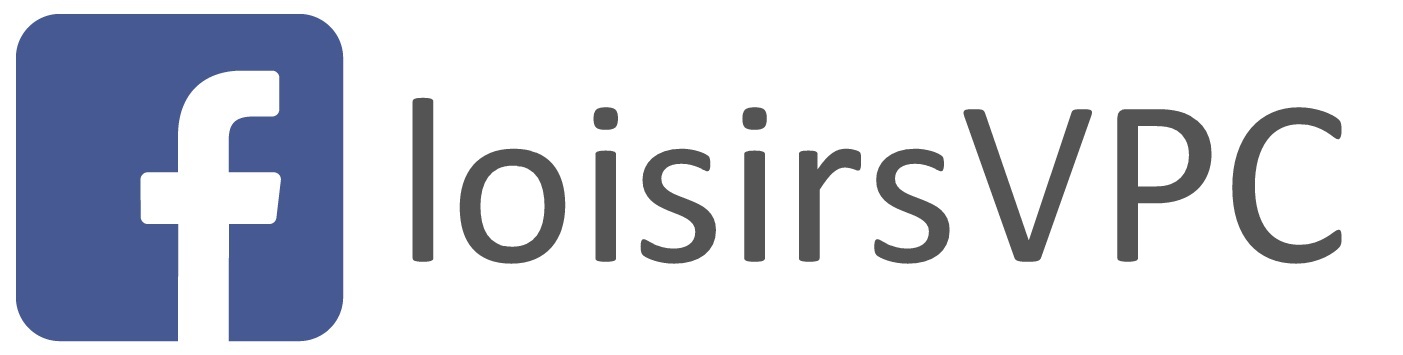 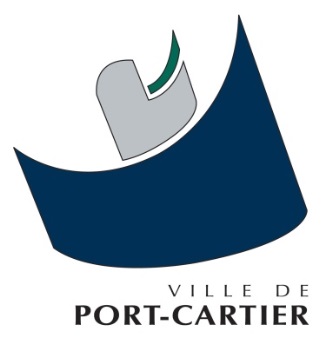 CALENDRIER DES ÉVÉNEMENTS SPÉCIAUX SEPTEMBRE 2023 à JUILLET 2024SEPTEMBREOCTOBRENOVEMBREDÉCEMBREJANVIERFÉVRIERMARSAVRILMAIJUINJUILLETAOÛTSEPTEMBRED'autres événements à venir!2Hockey 100% féminin – Hockey Côte-Nord - Aréna2Fête des voisins – OMH – ancien terrain de soccer (CEL’A)4Fête du Travail (CREC fermé)6 et 7Inscriptions générales des organismes en loisir et culture – Gymnase du CREC6Spectacle de Cayenne (folk/blues/jazz) – Café-Théâtre Graffiti9 et 10Marché d’automne – Île McCormick14Spectacle Time for Pink Floyd (rock) – Café-Théâtre Graffiti16 au 24Semaine nationale des entraîneurs16Activité RSEQ IN-MOVÉO/VIB – divers plateaux du CREC17Course du 50e parallèle – Départ Île McCormick22 au 24Tournoi de balle donnée – Ass. de baseball mineur de P-C – terrain de balle-molle24Vente de calendriers – GROUPE SCOUT PORT-CARTIER24Formation des arbitres – Association des arbitres de Port-Cartier – Aréna + CSS-6425Début de session activités aquatiques – piscine du CREC27Assemblée générale annuelle – Club de natation Les Cachalots – VPC-14 du CREC28Assemblée générale annuelle – Club de judo Judokan de Port-Cartier – VPC-14 du CREC28Assemblée générale annuelle – Club de patinage artistique Les Rhapsodies – CSS-6429-30 et 1er oct.Journées de la culture – Biblio et Agora du CRECÀ déterminerAssemblée générale annuelle – Club de dynamophilie de Port-Cartier3AGA Omnisport – VPC-14 du CREC4Spectacle de Francis Degranpré (new-country) - Café-Théâtre Graffiti4-5Comité multisectoriel et AGA RSEQ – VPC-14 du CREC6Pool de hockey – agents du Pénitencier - Agora9 au 15Semaine provinciale des Maisons de jeunes du Québec14Activité créative intergénérationnelle – Biblio Le Manuscrit - VPC-14 du CREC14 au 21Semaine des bibliothèques publiques du Québec – activités à la biblio Le Manuscrit  14Championnat régional de cross-country - RSEQ14Compétition régionale – Ligue navale du Canada – Gymnase du Centre Cartier15La Grande marche des médecins du Défi Pierre Lavoie – Départ : Agora du CREC15Storytime – Biblio Le Manuscrit – VPC-14 du CREC18Pièce de théâtre Le voleur de citrouille – Biblio Le Manuscrit – Agora du CREC19Spectacle de Matiu (folk/rock) - Café-Théâtre Graffiti20Compétition intra-club – Club de natation Les Cachalots – Piscine du CREC21Conférence Ma pharmacie verte (herboristerie) – Biblio Le Manuscrit - VPC-14 du CREC21Match de hockey Senior AA – Les Gaulois – Aréna du CREC22Activité sous le thème : Scout tombe pile - GROUPE SCOUT PORT-CARTIER25Rallye Causerie & Conférences – Santé Mentale Côte-Nord – VPC-14 et Graffiti26Assemblée générale annuelle – Alimentation COOP IGA – Agora27Patin-o-thon de l’Halloween–Club de patinage artistique Les Rhapsodies–Aréna CREC27 au 29Tournoi d’ouverture - Club de curling de Port-Cartier28-29Hockey RSEQ – Aréna du CREC28Party d’Halloween – Club social des employés d’Arcelor Mittal – Agora du CREC29Spectacle de Jo Cormier (humour) – Café-Théâtre Graffiti31 et 1er nov.Cours Aqua-urgence – VPC-14 du CREC2 au 5Tournoi de hockey adulte – Association de hockey ShelterBay – Aréna du CREC + Agora3Spectacle d’Ève Côté (humour) - Café-Théâtre Graffiti4-5 Tournoi Novemball – Association de volley-ball de Port-Cartier – Gymnase du CREC5 Bingo des artisanes du Cercle des fermières – Agora du CREC11Semaine québécoise des rencontres interculturelles – Popco et biblio – CSS-64 et biblio Le Manuscrit11Match de hockey Senior AA – Les Gaulois – Aréna du CREC12Assemblée générale annuelle – Club de motoneigistes Odanak – CSS-6414Spectacle La fille sans régiment (opéra – Jeunesses Musicales) - Café-Théâtre Graffiti18Défilé de Noël de la Chambre de commerce de Port-Cartier18Compétition régionale – Club de natation Les Cachalots – Gymnase + piscine + CSS-6418Party de Noël – Club social Norbec – Agora du CREC18-19Cours de gardiens avertis – VPC-1423 au 26Tournoi de hockey mineur Jouzy – AHA-PC - Aréna du CREC25Activité créative intergénérationnelle – Biblio Le Manuscrit - VPC-14 du CREC25Spectacle de Hauterive (folk) – Café-Théâtre Graffiti25Party de Noël – Plomberie du portage/M3I/Extincteurs JSD – Agora du CREC28Assemblée générale annuelle – Club de ski de fond les Goélands - CSS-6429-30Cours Aqua-urgence – VPC-14 du CREC30-1-2-3Salon des Fêtes des artisans et artisanes de La Côtière – Agora du CREC2Activité créative de Noël – Biblio Le Manuscrit - VPC-14 du CREC2Match de hockey Senior AA – Les Gaulois – Aréna du CREC2Tournoi de badminton – Association de badminton – Gymnase du CREC + CSS-643Storytime – Biblio Le Manuscrit – VPC-14 du CREC8Atelier LGBTQ+ - CISSS Côte-Nord – VPC-14 du CREC8Souper de Noël - Club FADOQ Vive-la-joie – Agora du CREC8Atelier de danse Breakdance avec So Jack – AJD – salle de danse du C-Cartier9Activité créative de Noël – Biblio Le Manuscrit – CSS-64 du CREC9Party de Noël – Club social des employés d’Arcelor Mittal – Agora du CREC9Activité de jeu vidéo Samba Di Amigo – Biblio Le Manuscrit – VPC-14 du CREC12Spectacle Violons amoureux (classique – Jeunesses musciales) - Café-Théâtre Graffiti14Fête de Noël – Service des incendies – VPC-1415Tournoi de volley-ball Pôle-Cartier – gymnase du CREC et CSS-6415Souper de Noël - Club social de la Ville de Port-Cartier – Agora du CREC15-16-17Tournoi de volley-ball Pôle Cartier – CS du Fer - Gymnase du CREC + CSS-64  17Matinée musicale de Noël - École de musique de Port-Cartier17Noël des enfants – Club social Le Norbec – gymnase du C-Cartier17Fête de Noël – Club de judo Judokan – dojo et VPC-1418 au 20Tournoi des dindes - Club de curling de Port-Cartier12Rencontre basket-ball inter-écoles – CEL’A20Mini-chrono – Association de volley-ball de Port-Cartier – Gymnase du CREC26Séminaire de patinage artistique - Club de patinage artistique Les Rhapsodies - Aréna27Match de hockey Senior AA – Les Gaulois – Aréna du CREC9Match de hockey Senior AA (séries éliminatoires) – Les Gaulois – Aréna du CREC9-10Festival de sculpture sur neige Blizz’Art - Île McCormick11Compétition locale de patinage artistique - Club Les Rhapsodies – Aréna + Agora15Secondaire en spectacle – CEL'A - Agora17Vin & fromage – Maison de la Famille de Port-Cartier – Agora du CREC 18Entrainement de badminton – Association rég. de bad. C-N – Gymnase CREC + gradins23Compétition intra-club – Club de natation Les Cachalots – Piscine du CREC23Match de hockey Senior AA (séries éliminatoires) – Les Gaulois – Aréna du CREC24 et 25Compétition régionale et entraînement – Club de judo Judokan – Gymnase du CREC1Match de hockey Senior AA (séries éliminatoires) – Les Gaulois – Aréna du CREC2Match de hockey Senior AA (séries éliminatoires) – Les Gaulois – Aréna du CREC15-16Tournoi de volley-ball Éclair – AVBPC – Gymnase du CREC + CSS-6421-24Finale régionale - Expo-Sciences – Agora du CREC4 au 7Tournoi de hockey 4 X 4 – Omnisport - Aréna du CREC5 au 7Régional de badminton RSEQ – Centre Éducatif L’Abri – Gymnases du CREC + C-Cartier13Spectacle des Choristes du Nord – Salle J-M Dion14Fin de la saison - Aréna du CREC20Party de fin de saison – Ligue de hockey ShelterBay – Agora du CREC25Soirée reconnaissance des bénévoles – VPC/CAB – Agora du CREC27 et 28Challenge de volley-ball – Centre Éducatif L’Abri – Gymnases du CREC28Bingo des artisanes du Cercle des fermières – Agora du CRECÀ déterminerSpectacle en chanson - École de musique de Port-Cartier4Souper-bénéfice de l’Association de protection de la Rivière aux Rochers – Agora du CREC10-11Spectacle annuel de l’Académie Les Joies de la danse de Port-Cartier – Agora du CREC18Journée familiale - Maison de la Famille de Port-Cartier – Aréna + gymnase du CREC26Concert de fin d’année - École de musique de Port-Cartier – Café-Théâtre Graffiti26-27Jeux régionaux des Aînés – FADOQ Côte-Nord - aréna du CREC et Agora29Assermentation des pompiers de la VPC – Agora du CREC30Soirée reconnaissance des employés de la VPC – Agora du CREC8Souper-bénéfice – Hom’asculin Port-Cartier – Agora du CREC 15Triathlon de Port-Cartier – CREC17Assemblée générale annuelle – Maison des jeunes de Port-Cartier22Bal des finissants du CEL’A – Agora du CRECÀ déterminerSoirée reconnaissance du CEL’A – Agora du CRECÀ déterminerMini-relais pour la vie – École Mère d’Youville – terrain du CRECÀ déterminerTournoi de balle-molle adultes - féminin et masculin – terrain de balle-molle9Collecte de sang – Héma-Québec – Agora du CREC20Fête citoyenne et spectacle – Île McCormick27Festival des Riverains – Loisirs Rive-Baie - Centre Daniel-PagéÀ venir...Coupe Shelter – Ligue de soccer de Port-Cartier – Terrain synthétiqueÀ venir...Tournoi de balle molle – Ligue de balle molle masculine – Terrain de baseballÀ venir...Tournoi de baseball – Ligue de baseball mineur – Terrain de baseball27-29JOURNÉES DE LA CULTURE